Zespół ewaluacyjny: 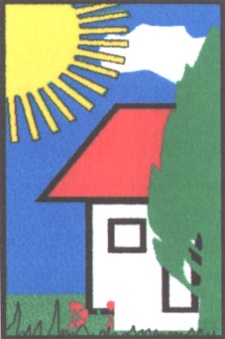 Koordynator: mgr Monika Wieczorek
Członkowie: mgr B. Grzemska, mgr G. Sadowska, M. WroniakRAPORT Z EWALUACJI WEWNĘTRZNEJPRZEPROWADZONEJW PRZEDSZKOLU NR 71 „POD TOPOLĄ” w POZNANIUW ROKU SZKOLNYM 2011/2012Obszar IIProcesy zachodzące w przedszkolu”Wymaganie2.1 Koncepcja pracy przedszkolaPoziom spełniania wymagań bardzo wysoki-AEwaluację przeprowadził, powołany przez dyrektora przedszkola zespół w składzie: Koordynator: Monika WieczorekCzłonkowie:1) Barbara Grzemska2) Magdalena Wroniak3) Gabriela SadowskaZespół pracował zgodnie z następującym  harmonogramem:- sierpień/wrzesień – opracowanie planu ewaluacji,- październik//luty – konstruowanie narzędzi badawczych, przeprowadzenie badania-marzec/kwiecień– zbieranie danych, analiza wyników badań-maj – przygotowanie raportuI. Przedmiotem ewaluacji było wymaganie „Koncepcja pracy przedszkola”, z obszaru  „Procesy zachodzące w przedszkolu”.II. Celem głównym ewaluacji: Pozyskanie informacji o stopniu realizacji procesu edukacyjnego w przedszkolu.   III. Cele szczegółowe ewaluacji:       1.    Zgodność działalności przedszkola z przyjętą koncepcją pracy.      2.  Pozyskiwanie informacji na temat zgodności koncepcji pracy przedszkola z podstawą programową.      3.   Uwzględnienie w koncepcji potrzeb rozwojowych wychowanków, możliwości organizacyjnych i bazy przedszkola.      4.  Zdobycie informacji dotyczących znajomości i akceptacji koncepcji pracy przedszkola przez rodziców oraz sposobów i skuteczności jej upowszechniania.      5.    Wykorzystanie wyników do planowania ulepszania pracy przedszkola.IV.  Kryteria ewaluacjiZgodność z aktami prawnymiStopień zrozumieniaPowszechnośćDostępnośćSkutecznośćZałożone zostały następujące kryteria ewaluacji w odniesieniu do wymagania  „ Koncepcja pracy przedszkola”:1. Nauczyciele opracowali koncepcję rozwoju edukacyjnego dzieci zgodnie z podstawą  programową        wychowania przedszkolnego.   2 .Realizowane programy wychowania przedszkolnego są spójne z koncepcją  pracy przedszkola.   3. Koncepcja pracy przedszkola jest analizowana i w razie potrzeby modyfikowana.   4. Koncepcja pracy przedszkola jest znana rodzicom i przez nich akceptowana. V. Prowadzone badania miały dostarczyć odpowiedzi na następujące pytania  kluczowe:    1. Czy koncepcja pracy przedszkola jest zgodna z podstawą programową?    2. Czy koncepcja pracy przedszkola jest adekwatna do potrzeb rozwojowych wychowanków?    3. Czy koncepcja pracy przedszkola jest adekwatna do możliwości organizacyjnych i bazy             przedszkola?   4.   Czy i w jakli sposób rodzice zostali zapoznani z koncepcją pracy przedszkola?   VI. W ewaluacji zastosowano następujące metody i narzędzia badawcze:badanie kwestionariuszowe - ankieta dla nauczycieli i rodziców, obserwacja – arkusz obserwacji zajęć, badanie dokumentów (realizacja podstawy programowej, miesięczne plany pracy, dzienniki zajęć, księga protokołów rady pedagogicznej, zeszyty zebrań z rodzicami).     VII. Źródła informacji w obszarach objętych ewaluacją:dyrektor,nauczyciele,rodzice VIII. Prezentacja zgromadzonych danych w ewaluowanym obszarze wraz z odpowiedziami na pytania kluczowe.ad. 1 Na podstawie rozmowy z panią dyrektor i analizy ankiet skierowanych do nauczycieli (9 osób)wynika, że wszystkie nauczycielki znają koncepcję pracy przedszkola i stwierdzają jej zgodność z  nową podstawą programową.ad. 2 Na podstawie rozmowy z panią dyrektor i analizy ankiet skierowanych do nauczycieli należy stwierdzić, że koncepcja pracy przedszkola jest adekwatna do potrzeb rozwojowych wychowanków przedszkola. Dzieci mają możliwość samorealizacji, zdobywania wiedzy i nowych umiejętności oraz aktywnego odkrywania swoich możliwości.ad. 3 Na podstawie rozmowy z panią dyrektor i analizy ankiet skierowanych do nauczycieli należy stwierdzić, że koncepcja pracy przedszkola jest adekwatna do możliwości organizacyjnych i bazy przedszkola. Przedszkole dba o bezpieczeństwo dzieci i dorosłych i posiada nowoczesną bazę.ad. 4 Na podstawie analizy ankiet skierowanych do rodziców należy stwierdzić, że w 90% rodzice  zapoznali się z koncepcją pracy przedszkola, a w 10% częściowo. Rodzice zapoznali się z koncepcją pracy przedszkola na zebraniach grupowych na początku roku szkolnego. Rodzice z koncepcją pracy przedszkola mogli zapoznać się także na stronie internetowej przedszkola, w szatni, na tablicach informacyjnych i od  nauczycieli. Rodzice wypowiedzieli się w 100%, że akceptują koncepcję pracy przedszkola w takiej formie do końca czasu jej obowiązywania. Rodzice są zadowoleni z koncepcji pracy przedszkola.     Wyniki analizy dokumentacji:  · Miesięczne Plany Pracy- wszystkie plany miesięczne dla poszczególnych grup zawierają zagadnienia zaczerpnięte z podstawy programowej wychowania przedszkolnego, obszary podstawy programowej określone są symbolami, zgodnie z ustaleniami Rady Pedagogicznej nr VI/2011 z dnia 30.08.2011 r.· Dzienniki zajęć- w dziennikach zajęć wszystkich grup zaznaczone są zalecane warunki realizacji z podstawy programowej, analiza dyrektora przedszkola wykazała, że treści z podstawy                        programowej są  realizowane.W roku szkolnym 2011/2012 na bieżąco realizowano program wychowaniaprzedszkolnego „Zanim będę uczniem” według założeń nowej podstawy programowej.Zostały zrealizowane obszary o czym świadczą plany pracy wychowawczo –dydaktycznej nauczycieli poszczególnych grup, oraz  analiza dokumentacji prowadzona   przez dyrektora przedszkola wg planu nadzoru pedagogicznego.Analiza zebranego materiału-opis.     Przedszkole ma koncepcję pracy przyjętą przez radę pedagogiczną, której założenia znają i akceptująrodzice. Według dyrektora i wszystkich nauczycieli koncepcja pracy przedszkola jest analizowana, a wyniki tych analiz służą do jej modyfikacji. Czynny udział w działaniach tego typu deklarują wszyscy nauczyciele, których zdaniem rozszerzono współpracę z jeżyckimi przedszkolami i szkołami podstawowymi, poprzezuwzględnienie w rocznych planach ich organizacji wspólnych uroczystości i konkursów,wzmocniono współpracę z Poradnią Psychologiczno-Pedagogiczną w Poznaniu oraz włączono psychologa i logopedę do stałej współpracy przy organizowaniu pomocy psychologiczno –pedagogicznej,rozbudowano sferę kształtowania umiejętności  samoobsługowych dzieci poprzez zwiększenie częstotliwości zajęć w zakresie samodzielności i zaangażowanie w nie rodziców.Zwiększono częstotliwość udziału rodziców w życiu przedszkola poprzez ich angażowanie się na rzecz dzieci (udział w działaniach integracyjnych,  biesiadach, zajęciach otwartych).Rodzice znają koncepcję pracy przedszkola i ją akceptują,. Zdaniem respondentów rodzice sązapoznawani z tym dokumentem na zebraniach ogólno przedszkolnych, na spotkaniach Rady Rodziców. Informacje na ten temat znajdują się również na gazetkach w szatni przedszkolnej, a także na stronie internetowej przedszkola.Zdaniem rodziców przedszkole kładzie szczególny nacisk na: rozwój samodzielności i aktywności dziecka poprzez wspieranie i rozwój talentów z uwzględnieniem potrzeb dzieci w tym względzie,rozwój umiejętności językowych wychowanków w ramach zajęć  językowych (język angielski),  kształtowanie postaw ekologicznych dzieci ze zwróceniem uwagi na segregację śmieci i oszczędzanieenergii elektrycznej, zdrowe żywienie, właściwe obchodzenie świąt i uroczystości. Rodzice zwracają uwagę  na duży wpływ przedszkola w nabywaniu wiedzy przez dzieci w zakresie kultury europejskiej. Wymienione kierunki pracy przedszkola zdaniem rodziców odpowiadają potrzebom ich dzieci,a przedszkole bardzo konsekwentnie i ciekawie je realizuje.Wnioski z badań:Badania ankietowe przeprowadzone wśród nauczycieli i rodziców, analiza dokumentacji oraz spostrzeżenia wypływające z obserwacji pozwalają stwierdzić, że:1. Przedszkole posiada koncepcję pracy opartą na rozwijaniu u dzieci: aktywności,  twórczego działania . Dzieci mają możliwości samorealizacji i aktywnego odkrywania swoich możliwości. Przedszkole  promuje zdrowy i bezpieczny styl życia. Istotnym j elementem koncepcji pracy przedszkola są działania adaptacyjne podejmowane w ramach realizacji programu własnego, „Wsparcie na starcie.”, działania w zakresie bezpieczeństwa: program „Bezpieczny przedszkolak”  oraz  działania wychowawcze  i profilaktyczne  w oparciu o program wychowawczy i profilaktyczny przedszkola. Ważne miejsce zajmuje też współpraca z rodzicami i środowiskiem lokalnym. Koncepcja pracy przedszkola została zatwierdzona na radzie pedagogicznej nr VII/ 2009 w dniu 28.08.2009 roku.  2. Nauczyciele, którzy w latach tworzenia koncepcji byli zatrudnieni w przedszkolu, czują się współautorami koncepcji pracy przedszkola (wypowiedzieli się o tym w ankiecie).3. Nauczyciele realizują programy wychowania przedszkolnego „ Zanim będę uczniem”, własny program adaptacyjny, program wychowawczy, program profilaktyczny, program „Bezpieczny przedszkolak”, które są spójne z koncepcją pracy przedszkola (wypowiedzieli się o tym w ankiecie, potwierdzają to spostrzeżenia zawarte w arkuszach obserwacji i  kontroli ).4. Nauczyciele uwzględniają w swoich planach pracy wszystkie treści związane z rozwijaniem umiejętności umysłowych,  zachowań prospołecznych, zachowań związanych z bezpieczeństwem i zdrowiem oraz związane z rozwijaniem  sprawności ruchowych, muzycznych, artystycznych.5. Analiza rocznego planu  pracy dokonywana jest w systemie półrocznym. Uwagi i wnioski są zapisywane w księdze protokołów Rady Pedagogicznej.6. Koncepcja pracy jest analizowana, a wyniki tych analiz służą do jej modyfikacji.7. Rodzice zapoznawani byli z koncepcją pracy przedszkola w następujący sposób:             podczas zebrań grupowych ( zapisy w zeszytach zebrań z rodzicami),w kąciku dla rodziców w szatnipoprzez stronę  internetową przedszkolapodczas spotkań z Radą Rodziców (protokół RR)w trakcie rozmów z nauczycielami.   8. Rodzice znają koncepcję pracy przedszkola i ją akceptują,.     IX. Mocne strony przedszkola w ewaluowanym obszarze:Przedszkole działa zgodnie z przyjętą przez radę pedagogiczną koncepcją pracy, która sprzyja rozwojowi wychowanków.Nauczyciele są współautorami koncepcji pracy przedszkola.Realizowane przez nauczycieli programy są spójne z koncepcją pracy przedszkola.Koncepcja pracy przedszkola jest analizowana w zależności od potrzeb.Rodzice znają i akceptują koncepcję pracy przedszkola.  X. Słabe strony  Nie stwierdzono słabych stron w ewaluowanym obszarze.  XI. Wnioski końcowe i kierunki pracy:        W związku z upływem terminu realizacji ewaluowanej Koncepcji Pracy Przedszkola na lata 2009/2010-2011/2012, rada pedagogiczna stworzy nową Koncepcję Pracy Przedszkola, uwzględniająca potrzeby środowiska przedszkolnego.Od nowego roku szkolnego 2012/2013 dyrektorem przedszkola będzie pani Marzenna Bolińska, która stanęła do konkursu na dyrektora Przedszkola nr 71 „Pod Topolą” w Poznaniu.Wizję i misję pracy przedszkola określa kandydat- dyrektor przedszkola prezentując swoją strategię podczas konkursu na dyrektora przedszkola. Koncepcja pracy dyrektora przedszkola na lata 2012-2017 zyskała  poparcie Rady Pedagogicznej i Rady Rodziców. Uwzględniając ramy rozwoju przedszkola przedstawione przez dyrektora przedszkola, powołuje się zespół, w osobach E. Wachowiak-Smolkowska, N. Borkowicz, A. Cieślewicz i M. Wroniak  do przedstawienia  projektu  koncepcji pracy Przedszkola nr 71 „Pod Topolą”  w Poznaniu na okres 5 lat pracy, na  lata 2012/2013 do 2016/2017 i przedstawieniu projektu  na pierwszym posiedzeniu Rady pedagogicznej, w nowym roku szkolnym 2012/2013.XIII.  Formy / sposoby / upowszechniania raportu. Raport napisany w formacie opisowym, przedstawiony i omówiony podczas Rady Pedagogicznej, zostanie opublikowany na stronie internetowej naszego przedszkola.Opracowanie raportu:1. Monika Wieczorek2. Barbara Grzemska3. Gabriela Sadowska4. Magdalena WroniakData: Poznań, 31 maja 2012